ALTO LEDEen smal langwerpig LED pendelarmatuur met een behuizing uit elektrostatisch geschilderd aluminium met een opaal, parabolische of microprismatische diffusor. Ondanks de smalle breedte kon de driver in de behuizing ingebouwd worden. De montage van het toestel gebeurd via een meegeleverde pendelset. Beschikbaar in volgende afmetingen:
545x28x100
1085x28x100
1625x28x100
2170x28x100Beschermingsgraad:	IP20
Levensduur LEDS:		L80B10 60.000h
Lichtkleur:		CRI80 3000K, 4000K
Omgevingstemperatuur:	-20°C tot 40°C
Dimbaar:		beschikbaar met DIM 1-10V, DIM Push en DIM DALI
Certificaten:		MacAdam SDCM 3
Verblindingswaarde:	UGR < 22
Garantie:		2 jaar
Accessoires:		Elektrische ophangkabel in de beschikbare kleuren grijs of wit
 			Eindkap (set van 2 stuks) in de beschikbare kleuren grijs of zwart
 			Verbindingselement (voor lijn installatie)
 			Ophankabel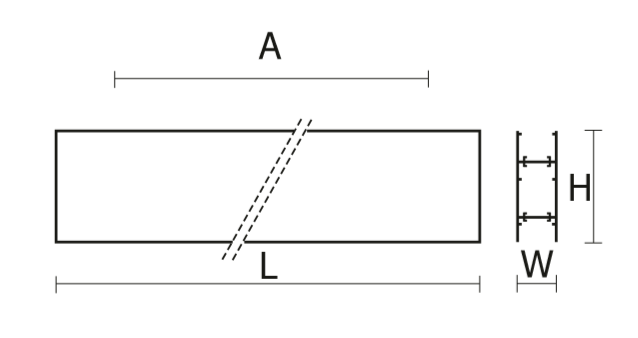 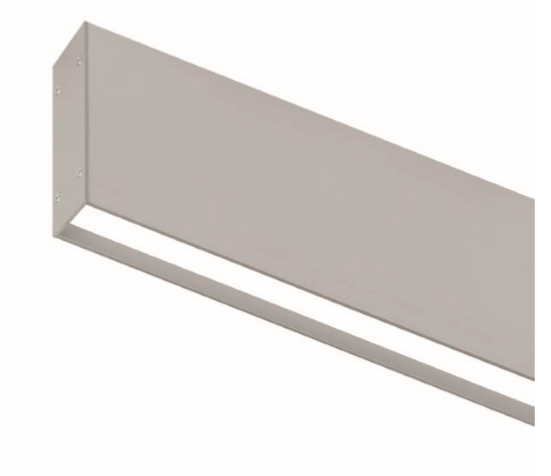 